TANTÁRGYI ADATLAPTantárgyleírásAlapadatokTantárgy neve (magyarul, angolul)  ● Azonosító (tantárgykód)BMEEPA tantárgy jellegeKurzustípusok és óraszámokTanulmányi teljesítményértékelés (minőségi értékelés) típusaKreditszám TantárgyfelelősTantárgyat gondozó oktatási szervezeti egységA tantárgy weblapja A tantárgy oktatásának nyelve A tantárgy tantervi szerepe, ajánlott féléveKözvetlen előkövetelmények Erős előkövetelmény:Gyenge előkövetelmény:Párhuzamos előkövetelmény:Kizáró feltétel (nem vehető fel a tantárgy, ha korábban teljesítette az alábbi tantárgyak vagy tantárgycsoportok bármelyikét):A tantárgyleírás érvényességeJóváhagyta az Építészmérnöki Kar Tanácsa, érvényesség kezdete Célkitűzések és tanulási eredmények Célkitűzések Tanulási eredmények A tantárgy sikeres teljesítésével elsajátítható kompetenciákTudásKépességAttitűdÖnállóság és felelősségOktatási módszertan Tanulástámogató anyagokSzakirodalomJegyzetek Letölthető anyagok A tantárgy tematikájaAz előadások tematikájaA GDL célja, alapjai. Könyvtári elem fogalma, részeiProgramozási alapok, fogalmak2D-s elemek és transzformációk3D-s elemek és transzformációkSzubrutinok és makrókParaméterlogika, paraméter scriptLépték- és környezetfüggő elemekHotspotok, szerkeszthetőségNyílászárók I.Grafikus felhasználói felületNyílászárók II.A gyakorlatok tematikájaIsmerkedés az ARCHICAD GDL editorralBevezető jellegű feladatok megoldása az editorbanEgyszerű 2D-s elem megalkotásaEgyszerű elem 3D modelljeMeglévő elem scriptjének átalakításaMeglévő elem bővítése paraméterscripttelElem megjelenítésének finomítása lépték ill. kontextus szerintElem scriptjének bővítése hotspotokkalEgyszerű falnyílás és kapcsolódó szerkezet elkészítéseElem bővítése User Interface scripttelSpeciális helyzetű vagy környezetű nyílások scripteléseTantárgyKövetelmények A Tanulmányi teljesítmény ellenőrzése ÉS értékeléseÁltalános szabályok Teljesítményértékelési módszerekTeljesítményértékelések részaránya a minősítésbenÉrdemjegy megállapítás Javítás és pótlás A tantárgy elvégzéséhez szükséges tanulmányi munka Jóváhagyás és érvényességJóváhagyta az Építészmérnöki Kar Tanácsa, érvényesség kezdete 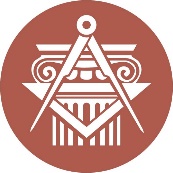 BUDAPESTI MŰSZAKI ÉS GAZDASÁGTUDOMÁNYI EGYETEMÉPÍTÉSZMÉRNÖKI KARkurzustípusheti óraszámjellegelőadás (elmélet)gyakorlatlaboratóriumi gyakorlatneve:beosztása:elérhetősége:tevékenységóra / félévrészvétel a kontakt tanórákonfélévközi készülés az órákraházi feladatok elkészítésekijelölt írásos tananyag önálló elsajátításavizsgafelkészülésösszesen:∑ 